Зарегистрировано в Минюсте России 16 октября 2020 г. N 60406МИНИСТЕРСТВО ВНУТРЕННИХ ДЕЛ РОССИЙСКОЙ ФЕДЕРАЦИИПРИКАЗот 17 августа 2020 г. N 576ОБ УТВЕРЖДЕНИИ ПОРЯДКАРЕПАТРИАЦИИ С ТЕРРИТОРИИ РОССИЙСКОЙ ФЕДЕРАЦИИМОРЯКОВ - ИНОСТРАННЫХ ГРАЖДАН И МОРЯКОВ - ЛИЦБЕЗ ГРАЖДАНСТВА, ВХОДЯЩИХ В СОСТАВ ЭКИПАЖЕЙ СУДОВ,ПЛАВАЮЩИХ ПОД ГОСУДАРСТВЕННЫМ ФЛАГОМ РОССИЙСКОЙ ФЕДЕРАЦИИ,А ТАКЖЕ МОРЯКОВ - ИНОСТРАННЫХ ГРАЖДАН И МОРЯКОВ - ЛИЦБЕЗ ГРАЖДАНСТВА, ВХОДЯЩИХ В СОСТАВ ЭКИПАЖЕЙ СУДОВ,ПЛАВАЮЩИХ ПОД ИНОСТРАННЫМ ФЛАГОМВ соответствии с абзацем девятым пункта 1 постановления Правительства Российской Федерации от 6 ноября 2013 г. N 996 "О мерах по обеспечению выполнения обязательств Российской Федерации, вытекающих из Конвенции 2006 года о труде в морском судоходстве" <1> приказываю:--------------------------------<1> Собрание законодательства Российской Федерации, 2013, N 45, ст. 5830; 2017, N 43, ст. 6326.1. Утвердить прилагаемый Порядок репатриации с территории Российской Федерации моряков - иностранных граждан и моряков - лиц без гражданства, входящих в состав экипажей судов, плавающих под Государственным флагом Российской Федерации, а также моряков - иностранных граждан и моряков - лиц без гражданства, входящих в состав экипажей судов, плавающих под иностранным флагом.2. Контроль за выполнением настоящего приказа возложить на первого заместителя Министра внутренних дел Российской Федерации генерал-полковника полиции А.В. Горового.Министргенерал полицииРоссийской ФедерацииВ.КОЛОКОЛЬЦЕВПриложениек приказу МВД Россииот 17.08.2020 N 576ПОРЯДОКРЕПАТРИАЦИИ С ТЕРРИТОРИИ РОССИЙСКОЙ ФЕДЕРАЦИИМОРЯКОВ - ИНОСТРАННЫХ ГРАЖДАН И МОРЯКОВ - ЛИЦБЕЗ ГРАЖДАНСТВА, ВХОДЯЩИХ В СОСТАВ ЭКИПАЖЕЙ СУДОВ,ПЛАВАЮЩИХ ПОД ГОСУДАРСТВЕННЫМ ФЛАГОМ РОССИЙСКОЙ ФЕДЕРАЦИИ,А ТАКЖЕ МОРЯКОВ - ИНОСТРАННЫХ ГРАЖДАН И МОРЯКОВ - ЛИЦБЕЗ ГРАЖДАНСТВА, ВХОДЯЩИХ В СОСТАВ ЭКИПАЖЕЙ СУДОВ,ПЛАВАЮЩИХ ПОД ИНОСТРАННЫМ ФЛАГОМ1. Настоящий Порядок разработан в целях соблюдения правила 2.5 "Репатриация" Конвенции 2006 года о труде в морском судоходстве <1> в части репатриации с территории Российской Федерации:--------------------------------<1> Ратифицирована Федеральным законом от 5 июня 2012 г. N 56-ФЗ "О ратификации Конвенции 2006 года о труде в морском судоходстве" (Собрание законодательства Российской Федерации, 2012, N 24, ст. 3073). Для Российской Федерации данный документ вступил в силу с 20 августа 2013 года (Собрание законодательства Российской Федерации, 2013, N 34). Далее - "Конвенция".1.1. Моряков - иностранных граждан и моряков - лиц без гражданства, входящих в состав экипажей судов, плавающих под Государственным флагом Российской Федерации, в случае невозможности осуществления репатриации судовладельцем.1.2. Моряков - иностранных граждан и моряков - лиц без гражданства, входящих в состав экипажей судов, плавающих под иностранным флагом, в случае невозможности осуществления репатриации как судовладельцем, так и компетентным органом государства - участника Конвенции, под флагом которого плавает судно <2>.--------------------------------<2> Далее - "компетентный орган".2. Территориальные органы МВД России на региональном уровне, на территории обслуживания которых расположены порт, место кораблекрушения или иное место выхода моряка на берег, доставления его на территорию Российской Федерации <3>, осуществляют репатриацию моряков, право на репатриацию которых возникло в соответствии с пунктом 1 стандарта A2.5.1, пунктом 1 руководящего принципа B2.5.1 Конвенции и пунктом 1 статьи 58 Кодекса торгового мореплавания Российской Федерации <4>.--------------------------------<3> Далее - "территориальный орган МВД России".<4> Собрание законодательства Российской Федерации, 1999, N 18, ст. 2207.3. В целях реализации права на репатриацию моряк представляет в территориальный орган МВД России следующие документы:3.1. Документ, удостоверяющий личность.В случае если моряк не имеет действительного документа, удостоверяющего личность, от него принимается заявление о репатриации, указанное в подпункте 3.2 настоящего пункта, и в соответствии со статьей 10.1 Федерального закона от 25 июля 2002 г. N 115-ФЗ "О правовом положении иностранных граждан в Российской Федерации" <1> осуществляется процедура установления личности.--------------------------------<1> Собрание законодательства Российской Федерации, 2002, N 30, ст. 3032; 2018, N 53, ст. 8454.3.2. Заявление о репатриации на русском языке, в котором указывает следующие сведения:фамилию, имя, отчество (при наличии);дату рождения;пол;гражданство;контактные данные;место репатриации: государство, в котором он постоянно проживает, порт, в котором он был принят на работу на судно или который указан в коллективном договоре (при наличии), либо любой другой пункт, указанный при найме моряка в качестве члена экипажа судна (указывается по выбору моряка в соответствии с пунктами 6 и 7 руководящего принципа B2.5.1 Конвенции, пунктом 2 статьи 58 Кодекса торгового мореплавания Российской Федерации);об оказании ему при необходимости медицинской помощи;сведения о судне, на котором он работает, в том числе флаге, под которым плавает судно, судовладельце, страховании расходов на репатриацию (при наличии такой информации);обстоятельства, послужившие основанием для обращения в целях реализации права на репатриацию;причины невозможности осуществления репатриации судовладельцем (при наличии такой информации) - в случае подачи заявления о репатриации моряком, указанным в подпункте 1.1 пункта 1 настоящего Порядка;причины невозможности осуществления репатриации как судовладельцем, так и компетентным органом (при наличии такой информации) - в случае подачи заявления о репатриации моряком, указанным в подпункте 1.2 пункта 1 настоящего Порядка.В случае если заявитель не может самостоятельно заполнить заявление о репатриации на русском языке, то оно заполняется с участием переводчика уполномоченным должностным лицом территориального органа МВД России.3.3. Подлинник или копию трудового договора, сторонами которого являются моряк и судовладелец (при наличии), копию коллективного договора (при наличии).3.4. Документы, подтверждающие обоснованность выбора места репатриации (при их наличии) - в случае, если местом репатриации является иностранное государство, в котором было дано согласие на работу, либо которое было указано в коллективном договоре, либо которое является государством постоянного места жительства моряка, либо любой другой пункт, указанный при найме моряка в качестве члена экипажа судна.Одновременно моряк вправе представить переводы указанных в подпунктах 3.1, 3.3 и 3.4 пункта 3 настоящего Порядка документов на русский язык, засвидетельствованные нотариально в порядке, установленном законодательством Российской Федерации о нотариате <1>.--------------------------------<1> Статья 81 Основ законодательства Российской Федерации о нотариате от 11 февраля 1993 г. N 4462-1 (Ведомости Съезда народных депутатов Российской Федерации и Верховного Совета Российской Федерации, 1993, N 10, ст. 357; Собрание законодательства Российской Федерации, 2011, N 49, ст. 7064; 2018, N 32, ст. 5131).4. Указанные в пункте 3 настоящего Порядка документы должны быть представлены моряком в территориальный орган МВД России не позднее 15 календарных дней с даты возникновения обстоятельств, предусмотренных пунктом 1 стандарта A2.5.1, пунктом 1 руководящего принципа B2.5.1 Конвенции и пунктом 1 статьи 58 Кодекса торгового мореплавания Российской Федерации <2>.--------------------------------<2> Пункт 8 руководящего принципа B2.5.1 Конвенции.В случае обращения моряка после срока, установленного в абзаце первом пункта 4 настоящего Порядка, начальник территориального органа МВД России или лицо, исполняющее его обязанности, по заявлению (ходатайству) моряка принимает решение о приеме документов, указанных в пункте 3 настоящего Порядка, при наличии у моряка подтвержденной документально уважительной причины (в том числе болезнь), невозможности их своевременного представления.5. Должностное лицо территориального органа МВД России:устанавливает личность моряка;проверяет правильность заполнения заявления о репатриации и наличие документов, указанных в подпунктах 3.3 и 3.4 пункта 3 настоящего Порядка;делает копии и возвращает оригиналы документов моряку;регистрирует заявление о репатриации в журнале входящих документов и сообщает регистрационный номер моряку;в день регистрации передает зарегистрированное заявление о репатриации с прилагаемыми к нему копиями документов вместе с переводами документов, указанных в подпунктах 3.1, 3.3 и 3.4 пункта 3 настоящего Порядка, начальнику территориального органа МВД России или лицу, исполняющему его обязанности.6. Начальник территориального органа МВД России или лицо, исполняющее его обязанности, в течение 1 рабочего дня с даты регистрации заявления о репатриации определяет наличие у моряка оснований для проведения репатриации <3> и направляет уведомление:--------------------------------<3> Пункт 1 Стандарта A2.5 Конвенции.6.1. В отношении моряков, указанных в подпункте 1.1 пункта 1 настоящего Порядка, - судовладельцу в целях получения подтверждения невозможности организации им репатриации.6.2. В отношении моряков, указанных в подпункте 1.2 пункта 1 настоящего Порядка, - в дипломатическое представительство или консульское учреждение иностранного государства, под флагом которого плавает судно, в целях получения подтверждения невозможности организации репатриации компетентным органом.В случае отсутствия в Российской Федерации дипломатического представительства или консульского учреждения иностранного государства, под флагом которого плавает судно, уведомление направляется через Консульский департамент Министерства иностранных дел Российской Федерации в иностранное государство, под флагом которого плавает судно, в целях получения подтверждения невозможности организации репатриации компетентным органом.7. Начальник территориального органа МВД России или лицо, исполняющее его обязанности, принимает решение об осуществлении репатриации моряка в одном из следующих случаев:7.1. Получения от судовладельца либо компетентного органа подтверждения невозможности осуществления репатриации.7.2. Неподтверждения судовладельцем либо компетентным органом обязательств по репатриации и непредставления письменных гарантий ее осуществления в течение 15 рабочих дней с даты направления уведомления, указанного в пункте 6 настоящего Порядка.8. Начальник территориального органа МВД России или лицо, исполняющее его обязанности, принимает решение об отказе в осуществлении репатриации в одном из следующих случаев:8.1. Отсутствия у моряка права на репатриацию.8.2. Неподачи моряком заявления о репатриации в течение срока, установленного в пункте 4 настоящего Порядка <1>.--------------------------------<1> Пункт 8 руководящего принципа B2.5.1 Конвенции.8.3. Подтверждения судовладельцем либо компетентным органом обязательств по репатриации моряка и предоставления письменных гарантий ее осуществления.9. Решение об отказе в осуществлении репатриации по основанию, предусмотренному подпунктом 8.1 пункта 8 настоящего Порядка, принимается в течение 5 рабочих дней с даты регистрации заявления о репатриации, по подпункту 8.2 пункта 8 настоящего Порядка - в течение 5 рабочих дней с даты получения подтверждения от судовладельца либо компетентного органа возможности осуществления репатриации.10. Решение об отказе в осуществлении репатриации оформляется путем проставления соответствующей отметки на заявлении о репатриации и сообщается моряку путем выдачи в течение 1 рабочего дня, следующего за днем подписания такого решения, уведомления об отказе в проведении репатриации с указанием оснований его принятия, установленных пунктом 8 настоящего Порядка. Рекомендуемый образец указанного уведомления приведен в приложении к настоящему Порядку.11. Решение об отказе в осуществлении репатриации может быть обжаловано в Главное управление по вопросам миграции МВД России в течение 15 календарных дней со дня его получения.Срок рассмотрения жалобы на решение об отказе в репатриации составляет 15 календарных дней со дня поступления жалобы.12. Решение об осуществлении репатриации оформляется путем проставления соответствующей отметки на заявлении о репатриации с указанием оснований принятого решения и сообщается моряку в день его принятия.13. Расходы территориального органа МВД России на репатриацию включают оплату:13.1. Проездных документов к месту репатриации, указанному в заявлении о репатриации.13.1.1. В качестве средства перевозки используется:воздушный транспорт - в салоне экономического класса;железнодорожный транспорт - в четырехместном купе купейного вагона в поездах любой категории или в вагоне категории "C" с местами для сидения;морским транспортом - в каюте III категории регулярных транспортных линий;речным транспортом - в каюте II категории регулярных транспортных линий;автомобильным транспортом - в автобусе при следовании по маршрутам регулярных перевозок.13.1.2. Размер оплачиваемых расходов, связанных с репатриацией, рассчитывается исходя из стоимости проезда железнодорожным, воздушным, водным и автомобильным транспортом общего пользования в прямом беспересадочном сообщении, а при отсутствии беспересадочного сообщения - с наименьшим количеством пересадок, включая плату за пользование постельными принадлежностями, установленные на транспорте дополнительные сборы (за исключением добровольного сбора, дополнительных услуг, направленных на повышение комфортности проезда пассажира, в том числе изменение классности билета, услуг, связанных с предоставлением питания, расходов, связанных с доставкой билетов, переоформлением билетов по инициативе пассажира, доставкой багажа, а также сдачей билетов в связи с опозданием или отказом от поездки).13.1.3. При использовании воздушного транспорта билеты оформляются (приобретаются) только на рейсы российских авиакомпаний или авиакомпаний других государств - членов Евразийского экономического союза, за исключением случаев, если указанные авиакомпании не осуществляют пассажирские перевозки к месту назначения, избранному для репатриации, либо если оформление (приобретение) билетов на рейсы этих авиакомпаний невозможно ввиду их отсутствия на дату вылета.13.2. Государственной пошлины за оформление визы, необходимой моряку для выезда из Российской Федерации - в размере, установленном статьей 333.28 главы 25.3 Налогового кодекса Российской Федерации <1>.--------------------------------<1> Собрание законодательства Российской Федерации, 2000, N 32, ст. 3340; 2019, N 31, ст. 4417.13.3. Перевода в соответствии с законодательством Российской Федерации документов, указанных в пункте 3 настоящего Порядка, представляемых моряком вместе с заявлением о репатриации, за исключением представленных документов, переведенных на русский язык и заверенных нотариально до подачи моряком заявления о репатриации, а также государственной пошлины за совершение нотариальных действий - в размере подтвержденных фактических затрат.13.4. Проживания, питания и предметов первой необходимости с момента, когда моряк сходит с судна, и до момента прибытия к месту репатриации, в размере:13.4.1. Для проживания в размере подтвержденных фактических затрат, но не более стоимости однокомнатного одноместного номера гостиницы.13.4.2. Для питания и предметов первой необходимости - в пределах размера суточных расходов, установленного приказом МВД России от 27 июля 2020 г. N 519 "О порядке и размерах возмещения дополнительных расходов, связанных с проживанием вне места постоянного жительства (суточных), сотрудникам органов внутренних дел Российской Федерации при направлении в служебные командировки на территории Российской Федерации" <2>.--------------------------------<2> Зарегистрирован Минюстом России 28 августа 2020 года, регистрационный номер N 59536.13.5. Провоза 30 кг личного багажа моряка до места репатриации.13.6. Лечения в случае необходимости до тех пор, пока моряк не будет пригоден по состоянию здоровья для переезда к месту репатриации.14. Оплата расходов, предусмотренных подпунктами 13.4 и 13.6 пункта 13 настоящего Порядка, осуществляется в том числе и в период обжалования решения территориального органа МВД России об отказе в осуществлении репатриации, за исключением случаев утраты моряком права на репатриацию в соответствии с пунктом 8 руководящего принципа B2.5.1 Конвенции.Приложениек Порядку репатриациис территории Российской Федерацииморяков - иностранных граждани моряков - лиц без гражданства,входящих в состав экипажей судов,плавающих под Государственным флагомРоссийской Федерации, а также моряков -иностранных граждан и моряков - лицбез гражданства, входящих в составэкипажей судов, плавающихпод иностранным флагомРЕКОМЕНДУЕМЫЙ ОБРАЗЕЦ                                Уведомление                   об отказе в осуществлении репатриации___________________________________________________________________________             (наименование территориального органа МВД России)    Рассмотрев заявление о репатриации и предоставленные документы ___________________________________________________________________________________      (фамилия, имя, отчество (при наличии), дата рождения, документ,                         удостоверяющий личность)    Сообщаем   о   принятии   решения  об  отказе  в  проведении  процедурырепатриации  в соответствии: _______________________________________________________________________________________________________________________________________________________________________________________________________________________________________________________________________________          (указывается мотивированное обоснование причин отказа)__________________________      _________________   _______________________   (должность начальника            (подпись)         (инициалы, фамилия) территориального органа  МВД России, принявшего     решение об отказе)"__" __________ 20__ г.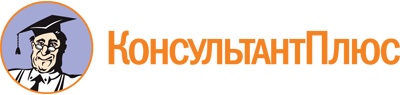 Приказ МВД России от 17.08.2020 N 576
"Об утверждении Порядка репатриации с территории Российской Федерации моряков - иностранных граждан и моряков - лиц без гражданства, входящих в состав экипажей судов, плавающих под Государственным флагом Российской Федерации, а также моряков - иностранных граждан и моряков - лиц без гражданства, входящих в состав экипажей судов, плавающих под иностранным флагом"
(Зарегистрировано в Минюсте России 16.10.2020 N 60406)Документ предоставлен КонсультантПлюс

www.consultant.ru

Дата сохранения: 21.04.2023
 КонсультантПлюс: примечание.В официальном тексте документа, видимо, допущена опечатка: имеется в виду пункт 1 стандарта A2.5, а не стандарта A2.5.1.КонсультантПлюс: примечание.В официальном тексте документа, видимо, допущена опечатка: имеется в виду пункт 1 стандарта A2.5, а не стандарта A2.5.1.